ZAŁĄCZNIK NR 3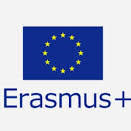 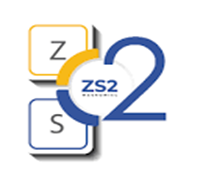 EERASMUS+„Kompetencje przyszłości- wzmacnianie potencjału młodych obywateli Europy”Numer projektu: 2023-1-PL01-KA122-SCH-000144136Czas trwania projektu: 01.09.2023 r. – 31.08.2024 r.ZGODA RODZICÓW/PRAWNYCH OPIEKUNÓW NA WYJAZD ZAGRANICZNY UCZNIÓW W PROJEKCIE Ja, ........................................................................................... wyrażam zgodę na udział (imię i nazwisko rodzica/prawnego opiekuna)mojego dziecka/podopiecznego………………………………………...………………………,ucznia klasy……….					(imię i nazwisko dziecka) w wyjeździe zagranicznym (mobilności uczniów i kadry w edukacji szkolnej w Programie Erasmus+ w roku 2023 ) do Grecji w terminie………………….Wyrażam zgodę, aby w moje dziecko pozostawało pod opieką  nauczycieli i pracowników szkoły wyjeżdżającej oraz szkoły goszczącej. Uwagi dotyczące zdrowia dziecka:  Choroby przewlekłe i przyjmowane leki …………………………………………………………………………………………………………………………………..………… .……………………………………………………………………………………………………………………………………………….Inne dolegliwości (omdlenia, częste bóle głowy, duszności, szybkie meczenie się, choroba lokomocyjna itd.) ……………………………………………………………………………………………………………………………………………………………………………………………………………………………………………………………………………………………... Alergie (leki, żywność, inne) ………………………………………………………………………………………………………………………….…………………………………………………………………………………………………………………………………………………………………….Uwagi dotyczące szczególnych potrzeb żywieniowych dziecka ………………………………………………………………………………………………………………………………………………………………………………………………………………………………………………………………………………………………………………………………………………………………………………………………………………………………………,……… W razie zagrożenia życia dziecka zgadzam się na jego leczenie szpitalne, zabiegi diagnostyczne, operacje. In case of a threat to my child’s life or health, I agree on his/her hospitalization, diagnostic procedures or medical operations. Oświadczam, że niniejszy dokument zawiera wszystkie znane mi informacje o dziecku, które mogą pomóc w zapewnieniu mu właściwej opieki podczas wyjazduWągrowiec,……………… 					…………..	…………..	………………………………………….(miejscowość i data) 					( czytelny podpis rodzica/opiekuna prawnego)Rodzic / prawny opiekun Imię i nazwisko Telefon Adres e-mail Adres zamieszkania Data i czytelny podpis 